Jim Mattison April 2019 Actually during the fall of Saigon, 4 Stingers made it to Utapao. Gen Aderholt was tasked with managing all the escaped aircraft. Thai government didn't want to risk angering the NVA. The Stingers had to be destroyed or taken back to US. Gen Aderholt had to play King Solomon and had the Stingers destroyed. Not enough room to take them too. One Stinger does in fact still exist, in Ho Chi Minh City. It is being restored for display in their Air Museum.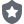 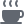 